МУНИЦИПАЛЬНОЕ КАЗЁННОЕ ОБЩЕОБРАЗОВАТЕЛЬНОЕ УЧРЕЖДЕНИЕМАРКОВСКАЯ ОСНОВНАЯ  ШКОЛА_____________________________________________________________________________________155140, Ивановская область, Комсомольский район, с. Марково, Линейный переулок, д.1тел. 8(493 52) 2-71-50                                              Е-mail markovskaya_osh@ivreg.ruПриказ            10.09.2021                                                                                                            №   78 – ОДО внесении изменений в основную образовательную программу начального общего образования  МКОУ Марковской ОШВ соответствии со статьёй 28 «Компетенция, права, обязанности и ответственность  образовательной организации» Федерального закона №273 «Об образовании в Российской                 Федерации» от 29.12.2012 годаПриказываю: 1. Внести изменения в основную образовательную программу начального общего образования.1.1. «Содержание» дополнить разделом 4 «Программа воспитания».1.2. Раздел 1 «Целевой раздел» пункт 1.1. «Пояснительная записка изложить в новой редакции:Главной отличительной чертой современного мира являются высокие темпы обновления научных знаний, технологий и технических систем, применяемых не только на производстве, но и в быту, сфере досуга человека. Поэтому впервые в истории образования необходимо учить личность, начиная с уровня начального общего образования, постоянно самостоятельно обновлять те знания и навыки, которые обеспечивают её успешную учебную и внеучебную деятельность, формировать готовность осваивать требования основного и среднего общего образования, совершать в будущем обоснованный выбор своего жизненного пути и соответствующей способностям, общественным потребностям профессии.Основная образовательная программа начального общего образования Муниципального казённого общеобразовательного учреждения Марковской основной школы (далее – МКОУ Марковская ОШ) разработана в соответствии с требованиями федерального государственного образовательного стандарта начального общего образования (далее — Стандарт) к структуре основной образовательной программы, определяет содержание и организацию образовательного процесса на уровне начального общего образования и направлена на формирование личности обучающегося, развитие его индивидуальных способностей, положительной мотивации и умений в учебной деятельности, общей культуры обучающихся, на их духовно-нравственное, социальное, личностное и интеллектуальное развитие, на создание основы для самостоятельной реализации учебной деятельности, обеспечивающей социальную успешность, развитие творческих способностей, саморазвитие и самосовершенствование, сохранение и укрепление здоровья обучающихся. Основная образовательная программа начального общего образования соответствует типу – муниципальное общеобразовательное учреждение. Начальное общее образование является фундаментом последующего обучения, реализующегося на уровне основного общего образования и на уровне среднего общего образования в школе. Начальное общее образование осуществляется в течение 4 лет: в 1, 2, 3, 4  классах. Количество классов и их наполняемость в школе определяется в зависимости от числа поданных заявлений граждан и условий, созданных для осуществления образовательного процесса, с учетом проектной мощности здания образовательной организации, санитарных норм (в том числе предельной нормативной наполняемости групп, классов).Следствием быстрого обновления знаний становится требование непрерывного образования на основе умения учиться. В современном обществе смысл и значение образования меняются. Теперь это не просто усвоение знаний, а импульс к развитию способностей и ценностных установок личности учащегося. Сегодня происходит изменение парадигмы образования: от парадигмы знаний, умений и навыков - к парадигме развития личности учащегося. Главной целью образования становится не передача знаний и социального опыта, а развитие личности ребенка. Все это определило необходимость разработки основной образовательной программы начального общего образования, актуальность которой заключается в том, что умение учиться, составляющее основу личностного развития учащегося, означает умение учиться познавать и преобразовывать мир, ставить проблемы, искать и находить новые решения; учиться сотрудничать с другими людьми на основе уважения и равноправия.Основная образовательная программа начального общего образования разработана рабочей группой в соответствии с Федеральным законом Российской Федерации от 29.12.2012 г. № 273-ФЗ «Об образовании в Российской Федерации», требованиями Федерального государственного образовательного стандарта начального общего образования к структуре основной образовательной программы (приказ Министерства образования и науки Российской Федерации от 06.10.2009 г. № 373 в действующей редакции; приказ Министерства образования и науки РФ от 22 сентября 2011 г. № 2357 «О внесении изменений в федеральный государственный образовательный стандарт начального общего образования, утверждённый приказом Министерства образования и науки Российской Федерации от 6 октября 2009 г. № 373»), с Федеральным законом № 273-ФЗ от 29.12.2012 г. «Об образовании в Российской Федерации», с Федеральным государственным образовательным стандартом     начального общего образования (приказ Министерства образования и науки Российской Федерации от 06.10.2009 г. № 373 (зарегистрирован Минюстом России 22.12.2009 г., регистрационный № 15785), а также с учётом внесенных изменений (приказа Минобрнауки России от 26.11.2010 г. № 1241 «О внесении изменений в федеральный государственный образовательный стандарт начального общего образования, утвержденный приказом Минобрнауки России от 6 октября 2009 года № 373» (зарегистрирован Министерством юстиции Российской Федерации 22 декабря 2009 г., регистрационный N 15785);СП 2.4.3648-20 «Санитарно-эпидемиологические требования к организациям воспитания и обучения, отдыха и оздоровления детей и молодежи» (Постановление Главного государственного санитарного врача РФ от 28 сентября 2020 г. № 28);Постановление Главного государственного санитарного врача РФ от 28.01.2021 N 2"Об утверждении санитарных правил и норм СанПиН 1.2.3685-21 "Гигиенические нормативы и требования к обеспечению безопасности и (или) безвредности для человека факторов среды обитания";Устава Муниципального казённого общеобразовательного учреждения Марковской основной школы.Программа определяет содержание и организацию образовательного процесса на уровне начального общего образования в соответствии с образовательной моделью «Школа России». УМК «Школа России» разработан в соответствии с современными идеями, теориями общепедагогического и конкретно-методического характера, обеспечивающими новое качество как учебно-методического комплекса в целом, так и значение каждого учебного предмета в отдельности. При этом в УМК «Школа России» бережно сохранены лучшие традиции российской школы, доказавшие свою эффективность в образовании учащихся младшего школьного возраста, обеспечивая как реальные возможности личностного развития и воспитания ребёнка, так и достижение положительных результатов в его обучении. Ведущей целевой установкой УМК «Школа России является «Воспитание гуманного, творческого, социально активного и компетентного человека – гражданина и патриота России, уважительно и бережно относящегося к среде своего обитания, к своей семье, к природному и культурному достоянию своей малой Родины, своей многонациональной страны и всего человечества».Основная образовательная программа сформирована с учётом особенностей начального общего образования как фундамента всего последующего обучения.При составлении основной образовательной программы начального общего образования учтены также характерные для младшего школьного возраста (от 6,5 до 11 лет) центральные психологические новообразования, формируемые на данном уровне образования: словесно-логическое мышление, произвольная смысловая память, произвольное внимание, письменная речь, анализ, рефлексия содержания, оснований и способов действий, планирование и умение действовать во внутреннем плане, знаково- символическое мышление, осуществляемое как моделирование существенных связей и отношений объектов; развитие целенаправленной и мотивированной активности обучающегося, направленной на овладение учебной деятельностью, основой которой выступает формирование устойчивой системы учебно-познавательных и социальных мотивов и личностного смысла учения. Цели реализации основной образовательной программы начального общего образования:обеспечение планируемых результатов по достижении выпускником начальной общеобразовательной школы целевых установок;овладение знаниями, умениями, навыками и компетенциями в соответствии с личностными, семейными, общественными, государственными потребностями и возможностями ребёнка младшего школьного возраста, индивидуальными особенностями его развития и состояния здоровья;создание условий для формирования у учащихся базовых навыков самообразования, самоорганизации, самоопределения, самовоспитания, обеспечивающих готовность к освоению содержания основного и среднего общего образования;раскрытие интеллектуальных и творческих возможностей личности учащихся через освоение фундаментальных основ начального образования.      В соответствии с Федеральным государственным образовательным стандартом на уровне   начального общего образования решаются следующие задачи:- становление основ гражданской идентичности и мировоззрения обучающихся;формирование основ умения учиться и способности к организации своей деятельности: принимать, сохранять цели и следовать им в учебной деятельности, планировать свою деятельность, осуществлять её контроль и оценку, взаимодействовать с педагогом и сверстниками в учебном процессе;духовно-нравственное развитие и воспитание обучающихся, предусматривающее принятие им моральных норм, нравственных установок, национальных ценностей;укрепление физического и духовного здоровья обучающихся;формирование у младших школьников основ культуросообразного поведения, понимание особенностей региона на основе первичных представлений о его природе, истории, населении быте, культуре;	гражданской позиции, бережного отношения к памятникам истории и культуры, сохранения традиций народов, проживающих в регионе.В	основе	реализации	основной	образовательной	программы	лежит	системно- деятельностный подход, который предполагает:воспитание и развитие качеств личности, отвечающих требованиям информационного общества, инновационной экономики, задачам построения российского гражданского общества на основе принципов толерантности, диалога культур и уважения его многонационального, полилингвального, поликультурного и поликонфессионального состава;переход к стратегии социального проектирования и конструирования на основе разработки содержания и технологий образования, определяющих пути и способы достижения социально желаемого уровня (результата) личностного и познавательного развития обучающихся в конкретном образовательном учреждении, реализующем основную образовательную программу;ориентацию на достижение цели и основного результата образования — развитие личности обучающегося на основе освоения универсальных учебных действий, познания и освоения мира;признание решающей роли содержания образования, способов организации образовательной деятельности и учебного сотрудничества в достижении целей личностного и социального развития обучающихся;учёт индивидуальных возрастных, психологических и физиологических особенностей обучающихся, роли и значения видов деятельности и форм общения при определении образовательно-воспитательных целей и путей их достижения;обеспечение преемственности дошкольного, начального общего, основного общего, среднего общего и профессионального образования;разнообразие индивидуальных образовательных траекторий и индивидуального развития каждого обучающегося (включая одарённых детей и детей с ограниченными возможностями здоровья), обеспечивающих рост творческого потенциала, познавательных мотивов, обогащение форм учебного сотрудничества и расширение зоны ближайшего развития.Основная образовательная программа начального общего образования МКОУ Марковской ОШ реализуется, опираясь на систему дидактических принципов системно-деятельностного метода обучения, а именно:а) принцип деятельности, заключающийся в том, что ученик, получая знания не в готовом виде, а, добывая их сам, осознает при этом содержание и формы своей учебной деятельности, понимает и принимает систему ее норм, активно участвует в их совершенствовании, что способствует активному успешному формированию его общекультурных и деятельностных способностей, общеучебных умений;б) принцип непрерывности, означающий преемственность между всеми уровнями обучения на уровне технологии, предметного и надпредметного содержаний и методик их усвоения;в) принцип целостного представления о мире, предполагающий формирование у учащихся обобщенного системного представления о мире (природе, обществе, социокультурном мире и мире деятельности, о себе самом, о роли различных наук и знаний);г) принцип минимакса, заключающийся в следующем: школа должна предложить ученику возможность освоения содержания образования на максимальном для него уровне и обеспечить при этом усвоение на уровне социально безопасного минимума (государственного стандарта знаний, умений, способностей);д) принцип психологической комфортности, предполагающий снятие всех стрессообразующихфакторов	учебного	процесса,	создание	в	школе	и	на уроках  доброжелательной атмосферы, ориентированной на реализацию идей педагогики сотрудничества, развитие диалоговых форм общения;е) принцип вариативности, предполагающий формирование у учащихся способностей к принятию решений в ситуациях выбора в условиях решения задач и проблем; воспитание и развитие качеств личности, отвечающих требованиям информационного общества, инновационной экономики, задачам построения демократического гражданского общества;ж) принцип творчества, означающий максимальную ориентацию на творческое начало в учебной деятельности учащихся, приобретение ими собственного опыта творческой деятельности.з) принцип учета индивидуальных возрастных, психологических и физиологических особенностей каждого обучающегося (включая одаренных детей и детей с ограниченными возможностями здоровья), обеспечивающих рост творческого потенциала, познавательных мотивов, обогащение форм взаимодействия со сверстниками и взрослыми в познавательной деятельности.Кроме этого, системно-деятельностный подход предполагает гарантированность достижения планируемых результатов освоения основной образовательной программы начального общего образования, что и создает основу для самостоятельного успешного усвоения обучающимися новых знаний, умений, компетенций, видов и способов деятельности.Общая характеристика Образовательной программыОсновная образовательная программа начального общего образования предусматривает:достижение планируемых результатов освоения основной образовательной программы начального общего образования всеми обучающимися, в том числе детьми с ограниченными возможностями здоровья;выявление и развитие способностей обучающихся, в том числе одарённых детей, через систему внеурочной деятельности, организацию общественно-полезной деятельности, в том числе социальной практики, с использованием возможностей образовательных учреждений дополнительного образования детей;организацию интеллектуальных и творческих соревнований, проектно- исследовательской деятельности;участие обучающихся, их родителей (законных представителей), педагогических работников и общественности в проектировании и развитии внутришкольной социальной среды;использование в образовательном процессе современных образовательных технологий;возможность эффективной самостоятельной работы обучающихся при поддержке педагогических работников;включение обучающихся в процессы познания и преобразования внешкольной социальной среды для приобретения реального опыта.Основная образовательная программа начального общего образования	содержит следующие разделы:Обязательная часть.Целевой раздел:пояснительная записка;планируемые результаты освоения обучающимися основной образовательной программы начального общего образования;система оценки достижения планируемых результатов освоения основной образовательной программы начального общего образования.Содержательный раздел:программа формирования универсальных учебных действий у обучающихся на уровне начального общего образования;программы	отдельных	учебных	предметов,	курсов	и	курсов	внеурочной деятельности;программа духовно-нравственного развития, воспитания обучающихся на уровне начального общего образования;программа формирования экологической	культуры, здорового и безопасного образа жизни;программа коррекционной работы.Организационный раздел:Часть, формируемая участниками образовательного процесса.учебный план начального общего образования;план внеурочной деятельности;система	условий	реализации	ООП	НОО   в	соответствии	с	требованиями Стандарта.Основная образовательная программа начального общего образования адресована:Учащимся и родителям:для информирования о целях, содержании, организации и предполагаемых результатах деятельности ОУ по достижению каждым обучающимся образовательных результатов;для определения сферы ответственности за достижение результатов образовательной деятельности школы, родителей и обучающихся и возможностей их взаимодействия;Учителям:для углубления понимания смыслов образования и в качестве ориентира в практической образовательной деятельности;Администрации:для координации деятельности педагогического коллектива по выполнению требований к результатам и условиям освоения учащимися основной образовательной программы;для регулирования взаимоотношений субъектов образовательного процесса (педагогов, учеников, родителей, администрации и др);Учредителю и органам управления:для повышения объективности оценивания образовательных результатов учреждения в целом;для принятия управленческих решений на основе мониторинга эффективности процесса, качества, условий и результатов образовательной деятельности школы.Школа обеспечивает ознакомление обучающихся и их родителей (законных представителей) как участников образовательного процесса с:             Уставом и другими документами, регламентирующими осуществление образовательного процесса в этом учреждении;их правами и обязанностями в части формирования и реализации основной образовательной программы начального общего образования, установленными законодательством Российской Федерации и Уставом образовательного учреждения.Общие подходы к организации внеурочной деятельностиВнеурочная деятельность является организационным механизмом реализации основной образовательной программы начального общего образования. Образовательное учреждение самостоятельно разрабатывает и утверждает план внеурочной деятельности, который обеспечивает учет индивидуальных особенностей и потребностей учащихся через организацию внеурочной деятельности. Внеурочная деятельность организуется по направлениям развития личности (спортивно-оздоровительное,	духовно-нравственное,	социальное, общеинтеллектуальное, общекультурное), в том числе через такие формы, как экскурсии, кружки, секции, "круглые столы", конференции, диспуты, школьные научные общества, олимпиады, соревнования, поисковые и научные исследования, общественно полезные практики, на добровольной основе в соответствии с выбором участников образовательного процесса. План внеурочной деятельности образовательного учреждения определяет состав и структуру направлений, формы организации, объём внеурочной деятельности для учащихся на уровне начального общего образования (до 1350 часов за четыре года обучения) с учетом интересов учащихся и возможностей образовательного учреждения.1.3. Раздел 2 «Содержательный раздел» пункт 2.4 «Программа формирования духовно-нравственной культуры, здорового и безопасного образа жизни» изложить в новой редакции:В МКОУ Марковской основной школе комплексное медицинское обслуживание школьников выполняет ОБУЗ «Комсомольская ЦБ». Проводятся ежегодные медицинские осмотры и вакцинация.В целом за последние годы прослеживается стабильная ситуация в вопросе здоровья учащихся. Это связано со своевременной вакцинацией учащихся всех  возрастных групп, активизациейдвигательной деятельности по средствам введения физкультминуток на уроках, использованием здоровьесберегающих технологий, организацией питания в школе, проведением Дней здоровья. Программа формирования экологической культуры, здорового и безопасного образа жизни обучающихся - это комплексная программа формирования знаний, установок, личностных ориентиров и норм поведения, обеспечивающих сохранение и укрепление физического и психического	здоровья	как	одного	из ценностных составляющих,	способствующих познавательному и эмоциональному развитию ребенка, достижению планируемых результатов освоения основной образовательной программы начального общего образования.Нормативно-правовой и документальной основой Программы формирования экологической культуры, здорового и безопасного образа жизни обучающихся на уровне начального общего образования являются:Федеральный закон № 273-ФЗ от 29.12.2012 г. «Об образовании в Российской Федерации», - Федеральным государственным образовательным стандартом начального общего образования (приказ Министерства образования и науки Российской Федерации от 06.10.2009 г. № 373 (зарегистрирован Минюстом России 22.12.2009 г., регистрационный № 15785), а также с учётом внесенных изменений (приказа Минобрнауки России от 26.11.2010 г. № 1241«О внесении изменений в федеральный государственный образовательный стандарт начального общего образования, утвержденный приказом Минобрнауки России от 6 октября 2009 года № 373» (зарегистрирован Министерством юстиции Российской Федерации 22 декабря 2009 г., регистрационный N 15785);СП 2.4.3648-20 «Санитарно-эпидемиологические требования к организациям воспитания и обучения, отдыха и оздоровления детей и молодежи» (Постановление Главного государственного санитарного врача РФ от 28 сентября 2020 г. № 28);Рекомендации по организации обучения в первом классе четырехлетней начальной школы (Письмо МО РФ № 408/13-13 от 20.04.2001);Об организации обучения в первом классе четырехлетней начальной школы (Письмо МО РФ № 202/11-13 от 25.09.2000);О недопустимости перегрузок обучающихся в начальной школе (Письмо МО РФ № 220/11- 13 от 20.02.1999);Рекомендации по использованию компьютеров в начальной школе. (Письмо МО РФ и НИИ гигиены и охраны здоровья детей и подростков РАМ № 199/13 от 28.03.2002);Концепция УМК «Школа России».Программа формирования ценности здоровья и здорового образа жизни на уровне начального общего образования сформирована с учётом факторов, оказывающих существенное влияние на состояние здоровья детей:неблагоприятные социальные, экономические и экологические условия;факторы риска, имеющие место в образовательных учреждениях, которые приводят к дальнейшему ухудшению здоровья детей и подростков от первого к последнему году обучения;чувствительность к воздействиям при одновременной к ним инертности по своей природе, обусловливающей временной разрыв между воздействием и результатом, который может быть значительным, достигая нескольких лет, и тем самым между начальным и существенным проявлением неблагополучных популяционных сдвигов в здоровье детей и подростков и всего населения страны в целом;активно формируемые в младшем школьном возрасте комплексы знаний, установок, правил поведения, привычек;особенности отношения обучающихся младшего школьного возраста к своему здоровью, что связано с отсутствием у детей опыта «нездоровья» (за исключением детей с серьёзными хроническими заболеваниями) и восприятием ребёнком состоянияболезни главным образом как ограничения свободы, неспособностью прогнозировать последствия своего отношения к здоровью.Задачи формирования экологической культуры, здорового и безопасного образа жизниобучающихся:сформировать представления об основах экологической культуры на примере экологически сообразного поведения в быту и природе, безопасного для человека и окружающей среды;сформировать познавательный интерес и бережное отношение к природе;сформировать представление о позитивных факторах, влияющих на здоровье;научить обучающихся осознанно выбирать поступки, поведение, позволяющие сохранять и укреплять здоровье;научить выполнять правила личной гигиены и развить готовность на основе её использования самостоятельно поддерживать своё здоровье;сформировать представление о правильном (здоровом) питании, его режиме, структуре, полезных продуктах;сформировать представление о рациональной организации режима дня, учёбы и отдыха, двигательной активности, научить ребёнка составлять, анализировать и контролировать свой режим дня;дать представление с учётом принципа информационной безопасности о негативных факторах риска здоровью детей (сниженная двигательная активность, инфекционные заболевания, переутомления и т. п.), о существовании и причинах возникновения зависимостей от табака, алкоголя, наркотиков и других психоактивных веществ, их пагубном влиянии на здоровье;дать представление о влиянии позитивных и негативных эмоций на здоровье, в том числе получаемых от общения с компьютером, просмотра телепередач, участия в азартных играх;обучить элементарным навыкам эмоциональной разгрузки (релаксации);сформировать навыки позитивного коммуникативного общения;сформировать	представление	об   основных	компонентах	культуры	здоровья	и здорового образа жизни;-подготовить к выполнению видов испытаний (тестов) и нормативов Всероссийского физкультурно- спортивного комплекса ГТОсформировать потребность ребёнка безбоязненно обращаться к врачу по любым вопросам состояния здоровья, в том числе, связанным с особенностями роста и развития;сформировать умения безопасного поведения в окружающей среде и простейшие умения поведения в экстремальных (чрезвычайных) ситуациях, в том числе и на железной дорогеНаправления реализации программы1. Создание здоровьесберегающей инфраструктуры образовательного учреждения.В школьном здании созданы необходимые условия для сбережения здоровья учащихся. Все школьные помещения соответствуют санитарным и гигиеническим нормам, нормам пожарной безопасности, требованиям охраны здоровья и охраны труда обучающихся.В школе работает столовая, позволяющая организовывать горячие завтраки и обеды в урочное время.В школе в наличии помещение, приспособленное под спортивный зал, оборудованное необходимым игровым и спортивным оборудованием и инвентарём, позволяющим методически грамотно проводить уроки физкультуры и реализовывать спортивные и физкультурные программы во внеурочное время.В школе работает медицинский кабинет.Эффективное функционирование созданной здоровьсберегающей инфраструктуры в школе поддерживает квалифицированный состав специалистов: учитель физкультуры, медицинская сестра.Использование возможностей УМК «Школа России» в образовательном процессе.Программа формирования экологической культуры, здорового и безопасного образа жизни средствами урочной деятельности может быть реализована с помощью предметов УМК«Школа России».Система учебников «Школа России» формирует установку школьников на безопасный, здоровый образ жизни. С этой целью предусмотрены соответствующие разделы и темы. Их содержание направлено на обсуждение с детьми проблем, связанных с безопасностью жизни, укреплением собственного физического, нравственного и духовного здоровья, активным отдыхом.В курсе «Окружающий мир» — это разделы: «Здоровье и безопасность», «Мы и наше здоровье», «Наша безопасность», «Как устроен мир», «Путешествия» (и учебный проект«Путешествуем без опасности»), «Чему учит экономика» и др. и темы: «Что вокруг нас может быть опасным?», «Зачем мы спим ночью?», «Почему нужно есть много овощей и фруктов?»,«Почему нужно чистить зубы и мыть руки?», «Почему в автомобиле и поезде нужно соблюдать правила безопасности?», «Почему на корабле и в самолете нужно соблюдать правила безопасности?».При выполнении упражнений на уроках русского языка учащиеся обсуждают вопросы внешнего облика ученика, соблюдения правил перехода улицы, активного отдыха летом и зимой.Формированию бережного отношения к материальным и духовным ценностям России и мира способствуют разделы, темы учебников, художественные тексты, упражнения, задачи, иллюстративный и фотоматериал с вопросами для последующего обсуждения.В курсе «Технология» при первом знакомстве с каждым инструментом или приспособлением в учебниках обязательно вводятся правила безопасной работы с ним. В учебнике 1 класса в разделе «Человек и информация» показаны важные для безопасного передвижения по улицам и дорогам знаки дорожного движения, а также таблица с важнейшими номерами телефонов, которые могут потребоваться ребенку в критической ситуации.В курсе «Английский язык» содержится достаточное количество информации, направленной на воспитание ценностного отношения к своему здоровью, здоровью близких и окружающих людей, на развитие интереса к прогулкам на природе, подвижным играм, участию в спортивных соревнованиях.Учащиеся приобретают первоначальные представления о роли физической культуры, знакомятся с понятием «Олимпийские игры», с символами и талисманами летних и зимних Олимпийских игрВ курсе «Основы религиозных культур и светской этики» тема труда, образования, природы проходит через содержание всех учебников, но наиболее убедительно раскрывается на специальных уроках: «Ценность и польза образования», «Отношение к природе», «Христианин в труде», «Отношение христиан к природе» и др.В курсе «Физическая культура» весь материал учебника (1-4 кл.) способствует выработке установки на безопасный, здоровый образ жизни. На это ориентированы все разделы книги, но особенно, те, в которых сообщаются сведения по освоению и соблюдению режима дня, личной гигиены, закаливания, приема пищи и питательных веществ, воды и питьевого режима, необходимости оказания первой помощи при травмах.Развитию мотивации к творческому труду, работе на результат служат материалы рубрики «Наши проекты», представленной в учебниках 1-4 классов по математике, русскому языку, литературному чтению, окружающему миру, а также материал для организации проектной деятельности в учебниках технологии, иностранных языков, информатики.Содержание материала рубрики «Наши проекты» выстроено так, что способствует организации проектной деятельности как на уроке, так и во внеурочной работе.Задача формирования бережного, уважительного, сознательного отношения к материальным и духовным ценностям решается средствами всей системы учебников «Школа России», в течение всего учебно-воспитательного процесса.2. Рациональная организация учебной и внеучебной деятельности обучающихся.Сохранение и укрепление здоровья учащихся средствами рациональной организации их деятельности достигается благодаря систематической работе педагогического коллектива над вопросами повышения эффективности учебного процесса, снижения функционального напряжения и утомления детей, создания условий для снятия перегрузки, нормального чередования труда и отдыха.Организация образовательного процесса строится с учетом гигиенических норм и требований к организации и объёму учебной и внеучебной нагрузки (выполнение домашних заданий, занятия в кружках и спортивных секциях). С целью оптимизации учебной нагрузки в школе регулярно проводятся педагогические советы по вопросам нормирования домашней работы учащихся. Учет объема времени, расходуемого учащимися на выполнение домашних заданий – один из важнейших аспектов внутришкольного контроля.В учебном процессе педагоги применяют методы и методики обучения, адекватные возрастным возможностям и особенностям обучающихся. Любые инновации в учебный процесс вводятся только под контролем специалистов. Используемый в школе учебно- методический комплекс «Школа России» содержит материал для регулярного проведения учеником самооценки результатов собственных достижений на разных этапах обучения: в результате работы на конкретном уроке, в результате изучения темы или раздела, в результате обучения в том или ином классе начальной школы. Система заданий направленных на самооценку результатов собственных достижений, их сравнение с предыдущими результатами, на осознание происходящего увеличения объема знаний, способствует формированию рефлексивной самооценки, личностной заинтересованности в приобретении, расширении знаний и способов действий. Содержание учебников имеет культурологический, этический и личностно ориентированный характер и обеспечивает возможность понимания школьниками основных правил поведения в обществе на основе традиционных духовных идеалов и нравственных норм. Достижению указанных личностных результатов способствует тесная связь изучаемого материала с повседневной жизнью ребенка, с реальными проблемамиокружающего мира, материал о правах ребенка, о государственных и семейных праздниках и знаменательных датах. Особую актуальность имеет учебный материал, связанный с проблемой безопасного поведения ребенка в природном и социальном окружении.В школе строго соблюдаются все требования к использованию технических средств обучения, в том числе компьютеров и аудиовизуальных средств.Педагогический коллектив учитывает в образовательной деятельности индивидуальные особенности развития учащихся: темп развития и темп деятельности. В используемой в школе системе учебников «Школа России» учтены психологические и возрастные особенности младших школьников, различные учебные возможности детей. В этой связи и для достижения указанных личностных результатов в учебниках всех предметных линий представлены разнообразные упражнения, задачи и задания, обучающие игры, ребусы, загадки, которые сопровождаются красочными иллюстрациями, способствующими повышению мотивации обучающихся, учитывающими переход детей младшего школьного возраста от игровой деятельности (ведущего вида деятельности в дошкольном возрасте) к учебной. В школе накоплен значительный опыт индивидуализации и дифференциации обучения. Педагоги разрабатывают разноуровневые задания для самостоятельной работы учащихся, создают ситуации выбора учащимися заданий и форм их представления.Организация физкультурно-оздоровительной работыСистема физкультурно-оздоровительной работы в школе направлена на обеспечение рациональной организации двигательного режима обучающихся, нормального физического развития и двигательной подготовленности обучающихся всех возрастов, повышение адаптивных возможностей организма, сохранение и укрепление здоровья обучающихся и формирование культуры здоровья. Сложившаяся система включает:полноценную и эффективную работу с обучающимися всех групп здоровья (на уроках физкультуры, в секциях и т. п.);рациональную и соответствующую организацию уроков физической культуры и занятий активно-двигательного характера на уровне начального общего образования;организацию часа активных движений (динамической паузы) между 3-м и 4-м уроками;организацию динамических перемен, физкультминуток на уроках, способствующих эмоциональной разгрузке и повышению двигательной активности;регулярное проведение спортивно-оздоровительных мероприятий (Дней	здоровья, соревнований, олимпиад, походов и т. п.).Реализация дополнительных образовательных программВ школе создана и реализуется дополнительная образовательная программа, направленная на формирование ценности здоровья и здорового образа жизни: программа «Здоровье».В школе регулярно проводятся Дни Здоровья, спортивные праздники.Просветительская работа с родителями (законными представителями).Сложившаяся система работы с родителями (законными представителями) по вопросам охраны и укрепления здоровья детей направлена на повышение их уровня знаний и включает:проведение соответствующих лекций, семинаров, круглых столов и т. п.;привлечение	родителей	(законных	представителей)	к	совместной	работе	по проведению оздоровительных мероприятий и спортивных соревнований;приобретение	для	родителей	необходимой	научно-методической	литературы, создание библиотечки детского здоровья, доступной для родителей;функционирует Кабинет здоровья.Оценка эффективности реализации программыОсновные результаты реализации программы формирования экологической культуры, здорового и безопасного образа жизни учащихся оцениваются в рамках мониторинговых процедур, предусматривающих выявление: динамики сезонных заболеваний; динамики школьного травматизма; утомляемости учащихся и т.п.Развиваемые у учащихся в образовательном процессе компетенции в области здоровьесбережения выявляются в процессе урочной и внеурочной работы; на уроках в процессе обсуждения вопросов, связанных с охраной и укреплением здоровья; во внеурочной деятельности - в процессе реализации дополнительных программ оздоровительной направленности.2. Приказ ввести в действие со дня его утверждения.3. Контроль по исполнению приказа оставляю за собой.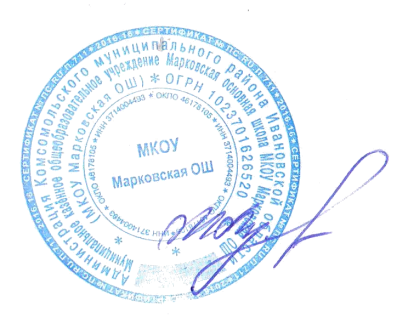 Директор:___________________________М.Н.Лучкова